Machines of the Jovian CoalitionThe Jovian Coalition was founded in 1996. It was a multinational group that emerged from the conglomerate, Jovian Inc, a energy company based in Vietnam. The corporation was founded in 1949, but spread its influence over most of Asia and Mesopotamia until it controlled a vast majority of the region through political means. Eventually, the conglomerate merged all of its holdings together using its vast monetary and political resources, in addition to a large private army. The result was the Jovian Coalition, which then became poised to take control of Japan, Russia, and the Philippines. By 2001, war with NATO and the CTSO was a certainty. With the advent of the Protectroid hanging over the Coalition’s ambitions like a cloud, the conglomerate sought to create its own line of automated soldiers. 1997 – A.P.P.The Automated Prototype Platform was the prototype for the Coalition’s ambitions. The unit itself was hardly a contender to the PRL’s H.A.R., but it was a step towards a robotic army. The A.P.P. had two armaments similar to the Mercury Electric Bolt and an assortment of other arms, and travelled on three wheels, with only a drive wheel to pull it along. The robot was programmed using an operating system similar to COAS, but with a more advanced collection of subroutines that allowed it to more easily target and attack. The unwieldy unit never saw appreciable combat, but all twenty prototypes survived the ensuing war in an underground bunker, and were discovered in 2042.2001 – Automated Combat and Assault Mechanoid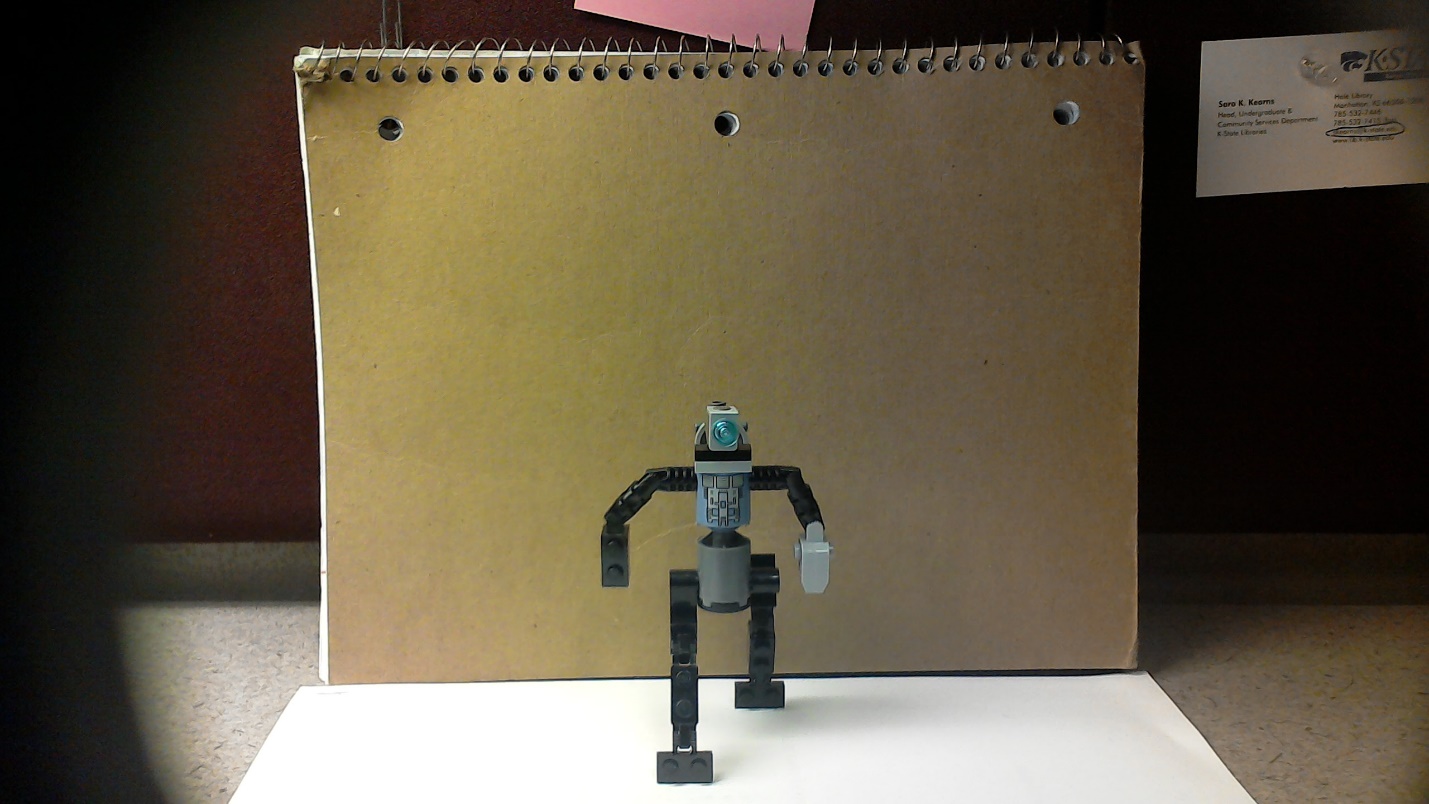 The ACAM was the Jovian Coalition’s first massively deployed combat machine, comparable to the Protectroid S.C.U. in terms of numbers produced and combat capability. The unit could run at an impressive 15 kph and could be armed with two armaments of a wide variety. The unit was immune to moderate amounts of electromagnetic pulse, but was vulnerable to concentrated energy weapons. The unit served as the backbone for the Coalition’s Automated Armies 